Чош «Дана» (наименование организации образования)Краткосрочный план по естествознанию ІІ четвертьУрок № 30. Природные источники водыХод урокаРаздел:«Вода»«Вода»ФИО педагогаГакштетер Ю.П.Гакштетер Ю.П.Дата:Класс: 3 «СИГМА»Количество присутствующих:Количество отсутствующих:Тема урокаПриродные источники воды.Природные источники воды.Цели обучения в соответствии 
с учебной программой3.3.3.2 - сравнивать основные природные источники воды3.3.3.2 - сравнивать основные природные источники водыЦели урокаВсе учащиеся смогут: узнать о природных источниках воды;Большинство учащихся смогут:  работать в группах ; делать выводы по проведенному исследованиюНекоторые учащиеся смогут:  фиксировать  результаты  проведенного  эксперимента  по составленному плану в виде диаграмм, формулировать выводыВсе учащиеся смогут: узнать о природных источниках воды;Большинство учащихся смогут:  работать в группах ; делать выводы по проведенному исследованиюНекоторые учащиеся смогут:  фиксировать  результаты  проведенного  эксперимента  по составленному плану в виде диаграмм, формулировать выводыЭтап урокаДействия педагогаДействия ученикаОцениваниеРесурсыНачало урокаСоздание положительного эмоционального настроя:Проверка готовности к уроку
ФО: похвала учителяНачало урокаАктуализация знанийПроверка домашнего задания.Определение целей урока.Отгадывание загадокБелые овечкиНе сидят на печке.А плывут издалекаКучевые… (облака.)Молоко над речкой плыло,Ничего не видно было.Растворилось молоко –Стало видно далеко.(Туман)Вышла туча на прогулкуИ взяла с собой шкатулку.Туча бегала, резвилась,И шкатулочка открылась,И рассыпался вниз — ох! —Круглый, ледяной горох.(Град)Он всё время занят делом,Он не может зря идти.Он идёт и красит белымВсё, что видит на пути.(Снег)Природное явление,Такое изумление!Льется, льется все водаС неба каплями …(дождь)Введение в тему урока«Источники воды».Учитель раздает учащимся карточки со словами: океан, море, река, пруд, озеро, ручей, бассейн, колодец, канал.- Что  объединяет все эти названия? (Это - водоемы.)- Водоемы, из которых мы потребляем воду, называются источниками воды.- Источники бывают природные и искусственные.- В чем их отличие?Вспомните название океанов. «Исследуй»Чтение текста учебника. Использование метода инсертУчитель предлагает учащимся в группах поработать по физической карте КазахстанаПрочитать схему. «Природные источники воды»Работа с диаграммой «Источники воды( по составу)»Практическая работаСформулируем гипотезу: «Если положить яблоко в банку с пресной водой, то яблоко …»Необходимые предметы для опыта: банка с пресной водой, яблоко, соль.Проверяем  гипотезу1.	Возьми литровую стеклянную банку с чистой водой из-под крана. Опусти яблоко в воду (яблоко быстро пойдёт ко дну).2.	Достань яблоко из банки. Добавь в воду ложку соли, хорошенько размешаем и снова опусти яблоко в воду (яблоко останется плавать на поверхности).3.	Почему так произошло? Чем отличается морская от пресной?4.	Совпадают ли результаты опыта с твоей гипотезой?Найти информацию!! Почему в морской воде легче научиться плавать, чем в реке?В команде пересказывают информацию, рассказывают интересные факты о воде.Учащиеся отгадывают загадки о воде (облаке, тумане, граде, снеге, дожде) Учащиеся классифицируют водоемы по различным признакам: стоячая вода – течение, природные – искусственные водоемы, соленые – пресные водоемы..Отвечают на вопросыРаботают с картойЧитают информацию на с. 82Обсуждают в команде , делают вывод.Анализируют диаграмму. Составляют рассказ об источниках воды по составуВ группах проводят опыт, оформляют результаты в рабочем листе.Презентация результатов..ФО: взаимооценкаФО: прием     «»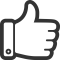 ФО: похвала учителяФО: прием     «»ФОВзаимооценивание с помощью стикеров.Каждая команда должна отметить лучшую группу с помощью стикеровТетрадиКарточки с загадками, картинки с отгадками  картаУчебник с.81Учебник с.82Дневник исследователя на группыФизминуткаhttps://www.youtube.com/watch?v=Q6b79zevTa0Чтение информацииСамостоятельная работаИнструкция для работы:1) Рассмотреть карту Казахстана.2) Определить, каким цветом на карте обозначены водоемы.3) Записать в таблицу моря, реки, озера Казахстана.Просмотр учебного видео- Какую интересную информацию вы услышали из видео?- Как люди используют реки?- Люди могут пить воду из океанов? Почему нет?- Какой вывод о запасах питьевой воды можно сделать?- Почему человек должен бережно относится к запасам питьевой воды?Читают текст. Задают вопросыРаботают с картойФО: 10 бУчебник, стр 83-84 физическая карта Казахстанаhttps://www.youtube.com/watch?v=CL5AXkQqCkEПодведение итогов урока- Где находятся населенные пункты по отношению к водоемам?- Какие водоемы есть в вашей местности?- Какая вода в этих водоемах?- Почему Каспийское и Аральское моря называются морями?- Каких источников больше пресных или соленых?Пригодна ли соленая вода для питья?.Конец урокаОценивание достижения уровня достижения учебной цели с помощью техники «Сигналы рукой».Учитель просит учащихся показывать ему сигналы рукой, свидетельствующие о понимании или непонимании материала. Для этого учитель предварительно договаривается с учащимися об этих сигналах:Я понимаю и могу объяснить (большой палец руки направлен вверх)Я все еще не понимаю (большой палец руки направлен в сторону)Я не совсем уверен (помахать рукой)Дополнительно, ответить на вопросы(1) тем, кто не понял, задает вопрос: «Что именно вам непонятно?»;(2) слово предоставляется тем, кто не очень уверен в правильности ответа.Домашняя работа с. 82 - пересказОценивают понимание с помощью жестов.Записывают в дневник